Gemeinschaftsgrundschule Palenberg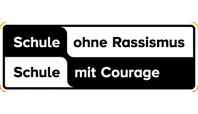 Auf der Houff 17a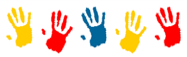 52531 Übach-Palenberg18.03.21Sehr geehrte Eltern,in einer Gruppe ist ein Fall von Covid 19 aufgetreten. Das Gesundheitsamt Heinsberg wird die nötigen Schritte veranlassen. Es wird auch über etwaiges Homeschooling einzelner Kinder oder der Gruppe entscheiden. Wir freuen uns, dass die Schnelltestungen inzwischen so reibungslos und routiniert durchgeführt werden können und die Kinder das so professionell hinbekommen. Vom Gesundheitsamt wird auch die Durchführung in der Schule empfohlen. Wie sich nun gezeigt hat, wäre die Teilnahme aller Kinder in den einzelnen Gruppen/Klassen, dringend empfehlenswert. Freundliche Grüße,Brigitte Wanzek